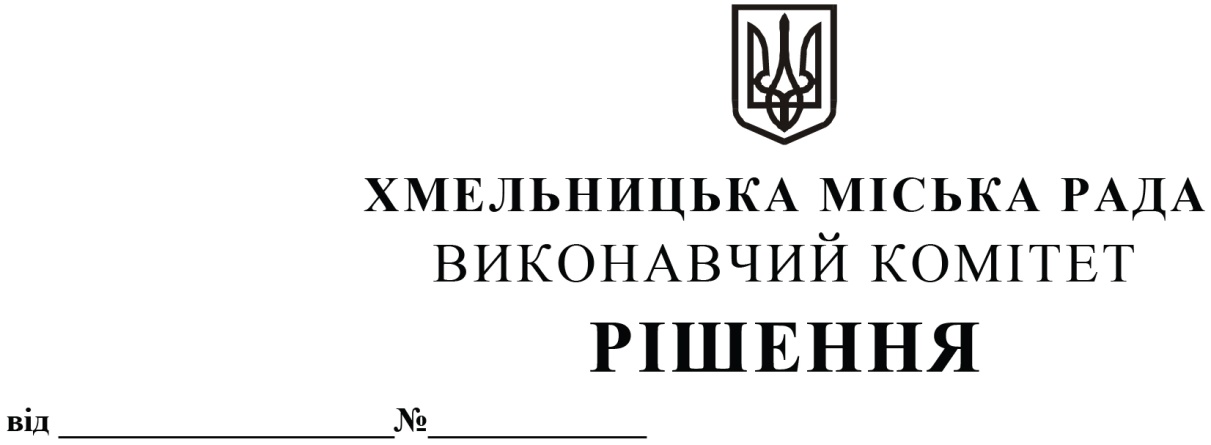 Про внесення на розгляд сесії міської ради пропозиції про внесення змін в рішення шостої сесії міської ради від 18.05.2016     № 35 із внесеними змінамиРозглянувши клопотання комунального підприємства по організації роботи міського пасажирського транспорту, керуючись Правилами паркування транспортних засобів, затвердженими постановою Кабінету Міністрів України від 03.12.2009 № 1342 та Законом України «Про місцеве самоврядування в Україні», виконавчий комітет міської радиВИРІШИВ:1. Внести на розгляд сесії міської ради пропозицію про внесення змін в рішення шостої сесії Хмельницької міської ради від 18.05.2016 № 35 «Про внесення змін в рішення п’ятої сесії міської ради від 30.03.2011 № 23» із внесеними змінами виклавши додаток 2 в новій редакції, згідно з додатком.2. Контроль за виконанням рішення покласти на управління транспорту та зв’язку та заступника міського голови М. Ваврищука.Міський голова	Олександр СИМЧИШИНДодаток до рішення виконавчого комітетувід «22»02.2024 р. № 342Перелікспеціальних земельних ділянок, відведених для організації та провадження діяльності із забезпечення паркування транспортних засобів на території м. Хмельницького Керуючий справами виконавчого комітету	Юлія САБІЙВ. о. начальника управліннятранспорту та зв’язку 						            Костянтин КОСТИК№ з/пАдреса розташування спеціальної земельної ділянкиПлоща спеціальної земельної ділянки кв. м.Технічне облаштуванняКількість місць для платного паркування транспортних засобівСтавка збору за місця для паркування у % до мінімальної заробітної плати, установленої на 
1 січня податкового (звітного) року1Львівське шосе, північна сторона від виїзду з стоянки ПП «Ізіда» до входу в ринок «ВВК Полілля-2», від входу в ринок ТД «Тісса» до території буд. № 81300Дорожній знак  5.43 - 5 шт.;дорожній знак 5.42.1 - 2 шт.;дорожній знак 5.44 - 2 шт.;         табличка 7.14         - 5 шт.;табличка 7.17 - 2 шт.;табличка 7.6.7 - 5 шт.1300,012Вул. Соборна від 
вул. Героїв Майдану до вул. Прибузької2738Дорожній знак  5.43 - 17 шт.;дорожній знак 5.42.1 - 14 шт.;дорожній знак  5.44 - 9  шт.;табличка 7.14 - 17 шт.;табличка 7.17 - 14 шт.;табличка 7.6.4 - 1 шт.;табличка 7.6.7 - 8 шт.;табличка 7.6.1 - 8 шт.;       заїзні кишені.1730,013Вул. Грушевського від 
вул. Володимирської до 
вул. Староміської2523Дорожній знак   5.43 - 13 шт.;дорожній знак 5.42.1 - 11 шт.;дорожній знак  5.44- 9  шт.;табличка 7.14 - 13 шт.;табличка 7.17- 11 шт.;табличка 7.6.7 - 1 шт.;табличка 7.6.1 - 12 шт.1660,014Вул. Вайсера відвул. Володимирської до
вул. Кам’янецької2012Дорожній знак  5.43 - 8 шт.;дорожній знак 5.42.1 - 5 шт.;дорожній знак 5.44 - 6  шт.;табличка 7.14 - 8 шт.;табличка 7.17- 5 шт.; табличка 7.6.4 - 1 шт.;                табличка 7.6.7 - 2 шт.;табличка 7.6.1 - 5 шт.;заїзна кишеня.1200,015Вул. Староміська відвул. Грушевського до вул. Кам’янецької1956Дорожній знак  5.43 - 7 шт.;дорожній знак 5.42.1 - 8 шт.;дорожній знак 5.44 - 4  шт.;табличка 7.14 - 7 шт.;табличка 7.17- 8 шт.;табличка 7.6.7 - 5 шт.;табличка 7.6.1 - 2 шт.1310,016Вул. Проскурівського Підпілля від           вул. Подільської до вул. Вайсера594Дорожній знак  3.34 - 2 шт.;дорожній знак 5.21.2 - 1 шт.; дорожній знак 5.42.1 - 2 шт.; дорожній знак  5.43  - 3 шт.;дорожній знак  5.44  - 2 шт.;табличка 7.14 - 3 шт.;табличка 7.17            - 2 шт.;табличка 7.6.1 - 3 шт.380,01